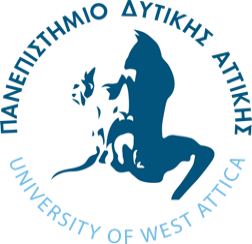 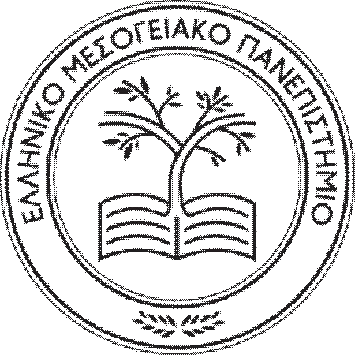 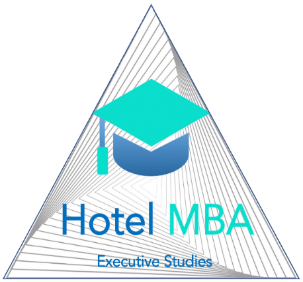 ΠΡΟΣΚΛΗΣΗ ΣΕ ΔΙΑΛΕΞΗΚαλούμε τους Φοιτητές των Μεταπτυχιακών Προγραμμάτων του Τμήματος Διοίκησης Τουρισμού του ΠΑ.Δ.Α., όπως συμμετάσχουν στην Διάλεξη με θέμα "Επιδοτούμενα επενδυτικά προγράμματα για επιχειρήσεις του τουρισμού’’  που θα υλοποιηθεί την Πέμπτη 1η Δεκεμβρίου 2022, ώρα 19:00 στην αίθουσα Κ6.120 του Τμήματος Διοίκησης Τουρισμού του ΠΑ.Δ.Α. Εισηγητής:Νικος Λαγογιάννης                                Οικονομολόγος, MSc Διοίκηση Τουριστικών Επιχειρήσεων                               Ιδιοκτήτης Γραφείου Συμβουλευτικής Επιχειρήσεων Business Lab                              Εξωτερικός συνεργάτης Περιφέρειας Πελοποννήσου στο πλαίσιο του έργου                             ''Δημιουργία και διαχείριση συστήματος διαχείρισης προορισμού (DMS) σε                              περιφερειακό επίπεδο''                              nlagogiann@gmail.com                              info@businesslab.grΗ παρούσα διάλεξη υπάγεται στον κύκλο διαλέξεων που διοργανώνονται από το ΠΜΣ «Διοίκηση Ξενοδοχειακών Επιχειρήσεων– Executive MBA in Hotel Management»  το οποίο   υλοποιείται από τα Τμήματα Διοίκησης Τουρισμού του ΠΑ.Δ.Α. και Διοίκησης Επιχειρήσεων & Τουρισμού του ΕΛ.ΜΕ.ΠΑ., με προσκεκλημένους  εκπροσώπους της ξενοδοχειακής αγοράς, φορέων και οργανισμών του τουρισμού, στα πλαίσια του μαθήματος ΄΄ Στρατηγική Διοίκηση Ξενοδοχείων’’ (Διδάσκων: Δρ. Κων/νος Μαρινάκος- Επίκουρος  Καθηγητής ΠΑΔΑ) ,                                                                                                  O Δ/ντής του ΠΜΣ                                                                                              Αριστείδης Παπαγρηγορίου